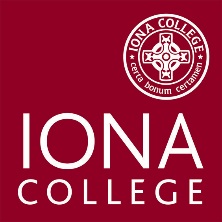 Student New Hire ChecklistInstructions:	The hiring department must collect the documentation listed below and securely hand-deliver or send via interoffice mail (Mark envelope “Confidential”) to the Iona College Student Employment Coordinator within 24 hours of receipt.  No exceptions.Name:			Start Date:				Employment Authorization Form		I-9		Copies of supporting documentation (e.g. passport picture page)		W4 		IT-2104			Direct Deposit (optional)		Confidentiality Form______	HR Pay Rate FormReceived by:			Date:		